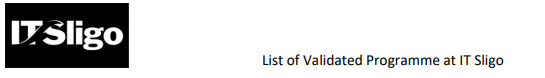 Issued Jan 2022Issued Jan 2022Mode P- Online and F= Full TimeMode P- Online and F= Full TimeNo.Programme TitleECTSNFQ LevelModeCode1Bachelor of Arts in Fine Art1807FSG_AARTT_B072Bachelor of Arts (Honours) in Fine Art2408FSG_AARTT_H083Bachelor of Arts (Honours) in Fine Art608FSG_AARTT_K084Bachelor of Arts in Performing Arts (Acting)1807FSG_APERA_B075Bachelor of Arts (Honours) in Performing Arts2408FSG_APERF_H086Bachelor of Arts in Performing Arts (Theatre Design)1807FSG_APERT_B077Higher Certificate in Business in Accounting1206FSG_BACCO_C068Bachelor of Arts (Honours) in Business in Accounting L81808FSG_BACCO_H089Bachelor of Business in Accounting607FSG_BACCO_J0710Bachelor of Business (Honours) in Accounting608FSG_BACCO_K0811Bachelor of Business in Accounting607FSG_BACCT_J0712Bachelor of Business607FSG_BADDO_J0713Bachelor of Business in Business Administration1807FSG_BADMN_B0714Bachelor of Business in Business Administration607FSG_BADMN_J0715Bachelor of Business in Applied Sport with Business1807FSG_BAPPL_B0716Bachelor of Business (Honours)608FSG_BBMTS_K0817Higher Certificate in Business Studies1206FSG_BBSOL_C0618Higher Certificate in Business1206FSG_BBUSI_C0619Bachelor of Business (Honours)2408FSG_BBUSI_H0820Higher Certificate in Business1206PSG_BBUSO_C0621Bachelor of Business1807FSG_BBUSS_B0722Bachelor of Business (Honours)608PSG_BBUSS_K0823Certificate in Credit Union Operation157PSG_BCRED_S0724Certificate in DC Pension Scheme Trusteeship107PSG_BDCPE_S0725Bachelor of Business in Digital Marketing1807FSG_BDIGI_B0726Certificate in Digital Marketing Practice206PSG_BDIGI_S0627Bachelor of Business (Honours) in Finance & Investment2408FSG_BFINA_H0828Bachelor of Business (Honours)608FSG_BFINA_K0829Postgraduate Diploma in Business in Financial Planning609PSG_BFINA_O0930Bachelor of Business (Honours)608FSG_BFINV_K0831Bachelor of Business (Honours)608FSG_BGENE_K0832Bachelor of Business (Honours)608FSG_BHRMS_K0833Certificate in Insurance Practice307PSG_BININ_S0734Bachelor of Arts (Honours) in Insurance Practice (Life) (Apprenticeship)1808PSG_BINSL_H0835Bachelor of Arts (Honours) in Insurance Practice (Apprenticeship)1808PSG_BINSU_H0836Higher Diploma in Business in Insurance Management608PSG_BINSU_L0837Certificate in Insurance Product Advice157PSG_BINSU_S0738Certificate in International Foundation Studies606FSG_BINTE_F0639Bachelor of Business (Honours) in International Marketing and Languages2408FSG_BINTE_H0840Bachelor of Business in International Marketing607FSG_BINTR_J0741Bachelor of Business in Management Applications607PSG_BMAAP_J0742Bachelor of Business in Marketing1807FSG_BMARK_B0743Bachelor of Business (Honours) in Marketing2408FSG_BMARK_H0844Masters in Marketing909FSG_BMARK_M0945Masters in Marketing909PSG_BMARK_M0946Master of Business Studies9999FSG_BMBSS_R47Master of Business Studies9999PSG_BMBSS_R48Bachelor of Business in Marketing1807FSG_BMKTG_B0749Higher Certificate in Business in Office Administration1206FSG_BOFFI_C0650Doctor of Philosophy99910FSG_BPHD_P51Doctor of Philosophy99910PSG_BPHD_P52Certificate in Professional Financial Advice307PSG_BPROF_S0753Research Practice609SG_BRESE_O0954Certificate in Retirement Planning Advice107PSG_BRETI_S0755Bachelor of Business in Marketing and Sales1807FSG_BSALE_B0756Sales & Customer Services for57SG_BSALE_N0757Level 6 Special Purpose Award in Social Media Marketing206PSG_BSOCI_S0658Bachelor of Business (Honours) in Sport and Business1808FSG_BSPOR_H0859Bachelor of Business Tourism with Event Management1807FSG_BTOUR_B0760Bachelor of Business (Honours) in Tourism with Event Management2408FSG_BTOUR_H0861Higher Certificate in Science in Construction Economics (Online)606PSG_CCEOL_C0662Higher Certificate in Construction Economics1206FSG_CCONS_C0663Bachelor of Science in Construction Management607PSG_CCONS_J0764Bachelor of Science (Honours) in Construction Project Management608FSG_CCONS_K0865Bachelor of Science (Honours) in Construction Project Management608PSG_CCONS_K0866Bachelor of Arts in Creative Design1807FSG_DCRDS_B0767Bachelor of Arts (Honours) in Creative Design2408FSG_DCRDS_H0868Bachelor of Arts (Honours) in Creative Design608FSG_DCRDS_K0869Bachelor of Arts (Honours) in Interior Architecture and Design608FSG_DIAAD_K0870Bachelor of Arts (Honours) in Interior Architecture and Design608PSG_DIAOL_K0871Bachelor of Arts (Honours) in Interior Architecture and Design2408FSG_DINAD_H0872Certificate in Advanced Lean Sigma Quality308PSG_EADVA_E0873Certificate in Engineering in Automation and Instrumentation356PSG_EAUTI_N0674Certificate in Engineering in Automation and Electronics356PSG_EAUTM_N0675Certificate in Automotive Artificial Intelligence309PSG_EAUTO_E0976Certificate in Bridge Engineering209PSG_EBRID_N0977Higher Certificate in Civil Engineering1206FSG_ECIVI_C0678Bachelor of Engineering (Honours) in Civil Engineering2408FSG_ECIVL_H0879Bachelor of Engineering (Honours) in Civil Engineering1208FSG_ECIVL_K0880Postgraduate Diploma in Connected and Autonomous Vehicles609PSG_ECOFT_O0981Master of Engineering in Connected and Autonomous Vehicles909PSG_ECONN_M0982Postgraduate Diploma in Engineering in Connected and Autonomous Vehicles609PSG_ECONN_O0983Bachelor of Engineering in Civil Engineering1807FSG_ECVIL_B0784Bachelor of Engineering in Data Centre Facilities Engineering607PSG_EDATA_J0785Bachelor of Engineering in Electronic Engineering1807PSG_EELCH_B0786Bachelor of Engineering in Electronic and Computer Engineering1807FSG_EELCO_B0787Higher Certificate in Engineering in Electronic and Computer Engineering1206FSG_EELCO_C0688Bachelor of Engineering (Honours) in Electronic and Computer Engineering608FSG_EELCO_K0889Higher Certificate in Electronic Engineering1206FSG_EELEC_C0690Bachelor of Engineering (Honours) in Electronics and Self Driving Technologies2408FSG_EELEC_H0891Bachelor of Engineering (Honours) in Product Design .1208FSG_EELPR_B92Bachelor of Engineering (Honours) in General Engineering608FSG_EGENE_H0893Higher Certificate in Engineering (Undenominated)1806FSG_EGENE_X0694Bachelor of Engineering (Undenominated)1807FSG_EGENE_X0795Certificate in Geotechnical and Structural Engineering309PSG_EGEOT_E0996Master of Engineering in Engineering in Geotechnical / Structural Engineering Joint Programme909PSG_EGEOT_M0997Master of Engeering in Geotechnical Engineering with Structural Engineering909FSG_EGTEC_M0998Certificate in Advanced Lean Sigma Quality (Project) L8108PSG_ELEAN_E0899Certificate in Engineering in Lean Sigma Quality157PSG_ELSIG_S07100Bachelor of Science in Manufacturing Management607PSG_EMANM_J07101Bachelor of Engineering in Manufacturing Apprenticeship1807PSG_EMANU_B07102Higher Certificate in Manufacturing Apprentice1206PSG_EMANU_C06103Bachelor of Engineering (Honours) in Mechanical Engineering2408FSG_EMECH_H08104Certificate in Mechatronic Engineering307PSG_EMECH_N07105Certificate in Mechanical Analysis and Automation306PSG_EMECH_S06106Bachelor of Engineering in Mechanical Engineering1807FSG_EMECL_B07107Higher Certificate in Mechanical Engineering1206FSG_EMECL_C06108Bachelor of Engineering (Honours) in Mechanical Engineering608FSG_EMECL_K08109Master of Engineering by Research9999FSG_EMENG_R110Master of Engineering by Research9999PSG_EMENG_R111Master of Science9999FSG_EMSC_R112Master of Science9999PSG_EMSC_R113Bachelor of Engineering in Mechatronic Systems1807FSG_EMSYS_B07114Bachelor of Engineering in Mechatronics1807FSG_EMTRN_B07115Higher Certificate in Mechatronics1206FSG_EMTRN_C06116Bachelor of Engineering in Mechatronics607PSG_EMTRN_J07117Bachelor of Engineering (Honours) in Mechatronics608FSG_EMTRN_K08118Bachelor of Engineering (Honours) in Mechatronics608PSG_EMTRN_K08119Special Purpose Award in Engineering in Road Network Management159PSG_ENETW_S09120Doctor of Philosophy99910FSG_EPHD_P121Doctor of Philosophy99910PSG_EPHD_P122Bachelor of Engineering in Polymer Processing607PSG_EPLYP_J07123Bachelor of Engineering in Polymer Apprenticeship107PSG_EPOLY_B07124Certificate in Polymer Technologies356PSG_EPOLY_E06125Bachelor of Engineering (Honours) in Engineering in Polymer Processing608PSG_EPOLY_K08126Bachelor of Engineering in Precision Engineering and Design1807FSG_EPREC_B07127Higher Certificate in Engineering in Precision Engineering and Design1206FSG_EPREC_C06128Bachelor of Engineering in Precision Engineering and Design607PSG_EPREC_J07129Bachelor of Engineering (Honours) in Precision Engineering and Design1208FSG_EPREC_K08130Bachelor of Science (Honours) in Quality Management and Technology608PSG_EQLTY_K08131Master of Science in Quality609PSG_EQLTY_M09132Certificate in Quality Assurance306PSG_EQUAL_E06133Certificate in Engineering in Road Engineering and Design309PSG_ERENG_N09134Master of Engineering in Road and Transport Engineering909PSG_EROAD_M09135Certificate in Engineering Road Maintenance Engineering and Network Management309PSG_EROAD_N09136Postgraduate Diploma in Engineering in Road and Transport Engineering609PSG_EROAD_O09137Bachelor of Engineering (Honours) in Robotics and Automation2408FSG_EROBO_H08138Certificate in Road Safety Audit and Engineering159PSG_ERSAF_S09139Certificate in Sensors for Autonomous Vehicles309PSG_ESENS_E09140Certificate in Six Sigma Yellow Belt57PSG_ESSYB_E07141Master of Engineering in Structural Engineering with Geotechnical Engineering909FSG_ESTRU_M09142Bachelor of Engineering in Electronic Engineering1807FSG_ETRON_B07143Bachelor of Engineering in Electronic Engineering607PSG_ETRON_J07144Bachelor of Engineering (Honours) in Electronic Engineering608FSG_ETRON_K08145Bachelor of Engineering (Honours) in Electronic Engineering608PSG_ETRON_K08146Certificate in Validation Technologies306PSG_EVALI_S06147Certificate in Work Based Project306PSG_EWORK_S06148Certificate in Lean Yellow Belt57PSG_EYELL_E07149Master of Arts in (Specialism) through Creative Practice909FSG_GCREA_M09150Bachelor of Arts (Honours) in Law and Business1808FSG_GLAWB_H08151Special Purpose Award in Applied Arts in Play work: Practice and Provision206PSG_GPLAY_N06152Master of Arts in (Specialism)909FSG_GSPEC_M09153Bachelor of Arts in Early Childhood Care and Education1807FSG_HEARL_G07154Bachelor of Arts (Honours) in Early Childhood Care and Education2408FSG_HEARL_H08155Bachelor of Arts (Honours) in English and Psychology1808FSG_HENGL_H08156Bachelor of Arts (Honours) in Sociology and Politics1808FSG_HJOIN_H08157Master of Arts in Humanities in Leadership in Early Childhood Care and Education909PSG_HLEAD_M09158Postgraduate Diploma in Arts in Leadership in Early Childhood Care and Education609PSG_HLEAD_O09159Master of Arts by Research9999FSG_HMA_R160Master of Arts by Research9999PSG_HMA_R161Doctor of Philosophy6010FSG_HPHD_P162Doctor of Philosophy6010PSG_HPHD_P163Master of Arts in Professional Leadership909PSG_HPROF_M09164Certificate in Professional Leadership309PSG_HPROF_S09165Bachelor of Arts (Honours) in Social Care Practice2408FSG_HSOCI_H08166Certificate in Teaching Learning and Assessment309PSG_HTEAC_S09167Bachelor of Arts (Honours) in Writing and Literature1808FSG_HWLIT_H08168Bachelor of Arts (Honours) in Writing and Literature1808FSG_HWRIT_H08169Bachelor of Arts (Honours) in Architectural Design - RIBA Part 12408FSG_JINTE_H08170Bachelor of Science (Honours) in Quantity Surveying608PSG_JQNTY_K08171Bachelor of Science in Quantity Surveying1807FSG_JQUAN_B07172Bachelor of Science (Honours) in Quantity Surveying2408FSG_JQUAN_H08173Bachelor of Science in Quantity Surveying607PSG_JQUAN_J07174Bachelor of Science (Honours) in Quantity Surveying608FSG_JQUAN_K08175Bachelor of Science (Honours) in Quantity Surveying608PSG_JQUAN_K08176Bachelor of Arts (Honours) in Computing in Application Design and User Experience2408FSG_KAPPL_H08177Bachelor of Science in Computing1807FSG_KCMPU_B07178Higher Certificate in Science in Computing1206FSG_KCMPU_C06179Bachelor of Science (Honours) in Computing2408FSG_KCMPU_H08180Higher Diploma in Science in Computing708PSG_KCMPU_L08181Bachelor of Science (Honours) in Computing in Computer Networks and Cloud Infrastructure608FSG_KCNCI_K08182Bachelor of Science in Computer Networks and Cyber Security1807FSG_KCNCS_B07183Bachelor of Science (Honours) in Computer Networks and Cyber Security2408FSG_KCNCS_H08184Bachelor of Science (Honours) in Computing2408FSG_KCOMP_H08185Master of Science in Computing (Data Science)909PSG_KDATA_M09186Bachelor of Science in Computing in Games Development1807FSG_KGADV_B07187Bachelor of Science in Computing in Computer Networks and Cloud Infrastructure1807FSG_KNCLD_B07188Certificate in Computing in Computer Networks and Cloud Infrastructure308PSG_KNCLD_E08189Bachelor of Science (Honours) in Computing in Computer Networks and Cloud Infrastructure2408FSG_KNCLD_H08190Bachelor of Science (Honours) in Computing in Computer Networks and Cloud Infrastructure608PSG_KNCLD_K08191Certificate in Secure IT and Deep/Machine Learning308PSG_KSECU_E08192Bachelor of Science (Honours) in Computing in Software Development (Add On)608FSG_KSFTD_K08193Bachelor of Science (Honours) in Computing in Smart Technologies2408FSG_KSMAR_H08194Bachelor of Science in Computing in Software Development1807FSG_KSODV_B07195Bachelor of Science (Honours) in Computing in Software Development2408FSG_KSODV_H08196Bachelor of Science (Honours) in Software Development608FSG_KSODV_K08197Bachelor of Science (Honours) in Software Development608PSG_KSODV_K08198Certificate in Software Development308PSG_KSOFT_E08199Bachelor of Science in Computing in Web Development and Creative Media1807FSG_KWDEV_B07200Bachelor of Arts (Honours) in Business and ICT1808FSG_MBUSI_H08201Certificate in Counselling606PSG_PCOUN_E06202Certificate in Accredited Company Training306PSG_SACCR_S06203Higher Certificate in Science in Applied Construction Technology1206FSG_SACON_C06204Bachelor of Science in Agri-Food Science1807FSG_SAGRI_B07205Bachelor of Science (Honours) in Agri-Food Science2408FSG_SAGRI_H08206Bachelor of Science (Honours) in Applied Medical Sciences2408PSG_SAPMS_H08207Bachelor of Science in Applied Archaeology1807FSG_SAPPL_B07208Higher Certificate in Applied Archaeology1206FSG_SAPPL_C06209Bachelor of Science (Honours) in Applied Archaeology2408FSG_SAPPL_H08210Bachelor of Science in Applied Archaeology607FSG_SAPPL_J07211Bachelor of Science (Honours) in Applied Archaeology608FSG_SAPPL_K08212Certificate in Science in Aseptic Biopharmaceutical Operations306PSG_SASEP_E06213Certificate in Science in CQV Commissioning, Qualification and Validation for Biologics Manufacturing309PSG_SBCQV_E09214Certificate in BIM and Lean Construction Management259PSG_SBIMA_S09215Certificate in Bioprocess Engineering307PSG_SBIOE_E07216Bachelor of Science in Biomedical Science1807FSG_SBIOM_B07217Biomedical Science1206SG_SBIOM_C06218Bachelor of Science (Honours) in Biomedical and Bio industrial Science2408PSG_SBIOM_H08219Certificate in Science in Biopharmaceutical Processing306PSG_SBIOP_E06220Certificate in Science in Biopharmaceutical Processing307PSG_SBIOP_E07221Certificate in Science in Biopharmaceutical Science308PSG_SBIOP_E08222Certificate in Biopharmaceutical Science309PSG_SBIOP_E09223Bachelor of Science in Biopharmaceutical Science607PSG_SBIOP_J07224Bachelor of Science (Honours) in Biopharmaceutical Science608PSG_SBIOP_K08225Master of Science in Biopharmaceutical Science909PSG_SBIOP_M09226Postgraduate Diploma in Biopharmaceutical Science609PSG_SBIOP_O09227Certificate in Science in Bioprocessing Technologies308SG_SBIOT_E08228Certificate in Biopharmaceutical Processing309PSG_SBIPR_E09229Master of Science in Biopharmaceutical Processing909PSG_SBIPR_M09230Master of Science in Bioprocessing909FSG_SBPRO_M09231Postgraduate Diploma in Science in Bioprocessing609FSG_SBPRO_O09232Certificate in Science in Cleanroom Manufacturing306PSG_SCLEA_E06233Certificate in Compost Facility Operation106PSG_SCOMF_E06234Bachelor of Science (Honours) in Construction Project Management2408FSG_SCONS_H08235Certificate in Science in Construction Site Management307PSG_SCONS_N07236Certificate in Construction Law, Procurement and Finance159PSG_SCONS_S09237Certificate in Health Data Analytics307PSG_SDATA_E07238Certificate in Science in Digital Construction Technology307PSG_SDIGI_E07239Certificate in Science in Drinking Water Treatment Operations606PSG_SDRIN_E06240Bachelor of Science in Environmental Science with Ecology1807FSG_SECOL_B07241Higher Certificate in Science in Environmental Science with Ecology1206FSG_SECOL_C06242Bachelor of Science (Honours) in Environmental Science with Ecology2408FSG_SECOL_H08243Postgraduate Diploma in Environmental Health and Safety Management609PSG_SEHSM_G09244Master of Science in Environmental Health and Safety Management909PSG_SEHSM_M09245Bachelor of Science in Environmental Protection1807FSG_SENVI_B07246Higher Certificate in Science in Environmental Management1206PSG_SENVI_C06247Bachelor of Science (Honours) in Environmental Science2408FSG_SENVI_H08248Bachelor of Science in Environmental Management607PSG_SENVI_J07249Bachelor of Science (Honours) in Environmental Science608FSG_SENVI_K08250Bachelor of Science (Honours) in Environmental Management608PSG_SENVM_K08251Master of Science in Environmental Protection909PSG_SENVP_M09252Postgraduate Diploma in Environmental Protection609PSG_SENVP_O09253Certificate in Facilities Management606PSG_SFACI_E06254Certificate in Science in Food Regulatory Affairs309PSG_SFOOD_N09255Bachelor of Science in Forensic Investigation and Analysis1807FSG_SFORE_B07256Bachelor of Science (Honours) in Forensic Investigation and Analysis2408FSG_SFORE_H08257Bachelor of Science (Honours) in Forensic Investigation and Analysis608FSG_SFORE_K08258Higher Certificate in Science in Good Manufacturing Practice1206PSG_SGOOD_C06259Bachelor of Science in Health Science and Physiology1807FSG_SHEAL_B07260Higher Certificate in Health and Exercise Science1206FSG_SHEAL_C06261Certificate in Health and Safety Representation (SPA)106PSG_SHEAL_E06262Certificate in Health Promotion and Wellness309PSG_SHEAL_E09263Bachelor of Science (Honours) in Health Science and Physical Activity2408FSG_SHEAL_H08264Master of Science in Health Promotion Practice909FSG_SHEAL_M09265Certificate in Health Project Management309PSG_SHLPM_E09266Master of Science in Health Promotion and Project Management909PSG_SHPPM_M09267Master of Science in Health Promotion Practice909PSG_SHPRO_M09268Master of Science in Health Promotion and Project Management909FSG_SHPRP_M09269Bachelor of Science in Human Nutrition1807FSG_SHUMA_B07270Bachelor of Science (Honours) in Human Nutrition2408FSG_SHUMA_H08271Master of Science in Industrial Pharmaceutical Science909PSG_SINDU_M09272Bachelor of Science in Health and Medical Information Science1807FSG_SINFO_B07273Higher Certificate in Science in Health and Medical Information Science1206FSG_SINFO_C06274Certificate in Irish Archaeology (International)187PSG_SINTE_S07275Certificate in Irish Wildflower Identification106PSG_SIRIS_S06276Certificate in Irish Archaeology157PSG_SIRIS_S07277Certificate in Mechanical and Electrical Quantity Surveying309PSG_SMECH_S09278Certificate in Medical Device Regulatory Affairs309PSG_SMEDI_C09279Certificate in Medical Device Regulatory Affairs and Quality308PSG_SMEDI_E08280Bachelor of Science (Honours) in Medical Biotechnology2408FSG_SMEDI_H08281Bachelor of Science (Honours) in Medical Biotechnology608FSG_SMEDI_K08282Higher Diploma in Science in Medical Device Regulatory Affairs and Quality608PSG_SMEDI_L08283Master of Science in Medical Technology Regulatory Affairs909PSG_SMEDI_M09284Postgraduate Diploma in Medical Device Regulatory Affairs909PSG_SMEDI_O09285Certificate in Science in Medical Device Regulatory Affairs and Operations308PSG_SMEDO_E08286Master of Science by Research9999FSG_SMSC_R287Master of Science by Research9999PSG_SMSC_R288Bachelor of Science in Occupational Safety and Health1807FSG_SOCCU_B07289Higher Certificate in Occupational Safety and Health1206PSG_SOCCU_C06290Certificate in Occupational Safety and Health106PSG_SOCCU_E06291Bachelor of Science (Honours) in Occupational Safety and Health2408FSG_SOCCU_H08292Bachelor of Science in Occupational Safety and Health607PSG_SOCCU_J07293Bachelor of Science (Honours) in Occupational Safety and Health608PSG_SOCCU_K08294Bachelor of Science (Honours) in Science in Occupational Safety and Health Management608PSG_SOSHM_K08295Bachelor of Science in Pharmaceutical Science607PSG_SPHAD_B07296Bachelor of Science in Pharmaceutical Science with Drug Development1807FSG_SPHAR_B07297Pharmaceutical Science1206SG_SPHAR_C06298Bachelor of Science (Honours) in Pharmaceutical Science with Drug Development2408FSG_SPHAR_H08299Bachelor of Science in Pharmaceutical Science with Drug Development607PSG_SPHAR_J07300Bachelor of Science (Honours) in Pharmaceutical Science with Drug Development608FSG_SPHAR_K08301Doctor of Philosophy99910FSG_SPHD_P302Doctor of Philosophy99910PSG_SPHD_P303Certificate in Practices in Health Informatics306PSG_SPRAC_E06304Master of Science in Project Management909PSG_SPROJ_M09305Postgraduate Diploma in Science in Project Management609PSG_SPROJ_O09306Certificate in Project Management L9 (SPA)159PSG_SPROJ_S09307Higher Certificate in Science in Property Services and Facilities Management1206PSG_SPROP_C06308Certificate in Property Services606PSG_SPROP_E06309Bachelor of Science (Honours) in Public Health Promotion608FSG_SPUBL_K08310Master of Science in Public Health Nutrition909FSG_SPUBL_M09311Master of Science in Public Health Nutrition909PSG_SPUNU_M09312Certificate in Quality Analytics for Biopharmaceutical L9 (SPA)109PSG_SQUAL_E09313Bachelor of Science in Quality607PSG_SQUAL_J07314Bachelor of Science1807FSG_SSCIE_B07315Higher Certificate in Science1206FSG_SSCIE_C06316Bachelor of Science (Honours)2408FSG_SSCIE_H08317Master of Science in Sports and Exercise Nutrition909PSG_SSPOR_M09318Postgraduate Diploma in Science in Sports and Exercise Nutrition609PSG_SSPOR_O09319Certificate in Strategic Construction Management309PSG_SSTRA_S09320Higher Certificate in Sustainable Food Production1206FSG_SSUST_C06321Certificate in Science in Sustainable Food Systems309PSG_SSUST_S09322Certificate in Wastewater Treatment Operations606PSG_SWAST_E06323Certificate in Water Services Management309PSG_SWATE_A09324Higher Certificate in Water and Wastewater Operations1206PSG_SWATE_C06325Certificate in Water and Wastewater Operations306PSG_SWATE_E06326Master of Science in Water Services Management909PSG_SWATE_M09327Postgraduate Diploma in Science in Water Services Management609PSG_SWATE_O09328Bachelor of Science in Advanced Wood and Sustainable Building Technology1807FSG_TADWO_B07329Bachelor of Architecture (Honours)3008FSG_VARCH_H08330Bachelor of Arts in Interior Architecture and Design1807FSG_VINTE_B07331Master of Arts in Social Care and Social Justice909PSG_WSOCI_M09332Postgraduate Diploma in Arts in Social Care and Social Justice609PSG_WSOCI_O09333Certificate in Social Prescribing206PSG_WSOCI_S06334Master of Arts in Social Work1209FSG_WSOWO_M09Academic Affairs and Registrar, IT Sligo